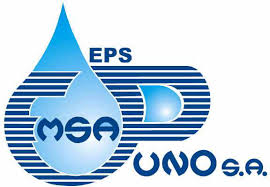 ANEXO  Nº 02SOLICITO: PRACTICAS PRE-PROFESIONALES /PROFESIONALESSEÑOR: GERENTE GENERAL DE LA EMPRESA MUNICIPAL DE SANEAMIENTO BÁSICO DE PUNO – EMSAPUNO S.APresente.- Yo, …………………………………………………………………………………, identificado (a) con DNI Nº ………………………………, con domicilio en ……………………………………………………………., distrito de …………………………………………………….., EGRESADO/ESTUDIANTE del …………………, ciclo de la UNIVERSIDAD/ INSTITUTO SUPERIOR : …………………………………………………………………….. , ante Usted me presento y expongo : Que, en cumplimiento de las normas académicas de la Universidad/Instituto Superior y con la finalidad de complementar mis estudios superiores en la especialidad de .......................................................... , solicito a Ud. se sirva aceptar mi inscripción para desarrollar mis PRÁCTICAS ………………………………… en un Área convocada, por cuanto cumplo con los requisitos solicitados para tal fin. Por lo expuesto:Ruego a Usted, señor Gerente General, tenga a bien acceder a mi solicitud por ser de justa y legal.Puno, ........ de ............................ del 20….. ____________________FIRMA DEL SOLICITANTE